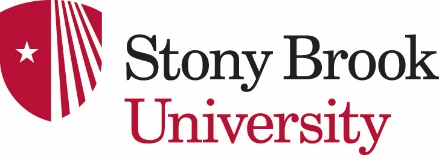 Certification of Completion of Human Subjects TrainingDate: To whom it may concern: Re: NIH Assignment #____________________ The following individuals are key personnel involved with human subjects (either directly, or indirectly via biological specimens or data derived therefrom) in the above referenced grant proposal to the National Institutes of Health:  (List individuals here)Each of these individuals has completed training in the ethical issues and regulations relating to research involving human subjects.Human subjects training at Stony Brook University consists of the Collaborative Institutional Training Initiative (CITI) course administered through Brany. Certification that the list of key personnel provided above is accurate and complete: __________________________ 				___________ Principal Investigator  	 				Date Certification that the key personnel listed above have successfully completed the Education Program: __________________________ 	 		____________ Rebecca Dahl, PhD, CIP  			DateAssistant Vice President, Research Compliance		 Office of Research Compliance Stony Brook UniversityCertification that the key personnel listed above are associated with the grant in question: ________________________ 			_____________ Sponsored Programs Administrator  	 		Date 